Children are asked to complete a minimum of three pieces of homework during the term, tick to mark as completed on the grid and bring it into school once it has been completed so it can be marked. Please don’t hesitate to get in touch using home-school link book with any concerns.  Thank you. Mrs OlssonEnglishTake your teddy with you on holiday or for a day out. Write about where your teddy went, what he did and what the weather was like. English / ArtMake a mini book containing pictures of yourself wearing outfits suitable for each season or weather type. ICTGo on a walk, taking photographs of signs of the season, such as buds, new leave or leaves falling from the trees.  Research / ArtVisit your local library to look for stories about weather. Which is your favourite? Draw a picture of your favourite weather book. DTCreate your own weather symbols using either paper mache or tissue paper. 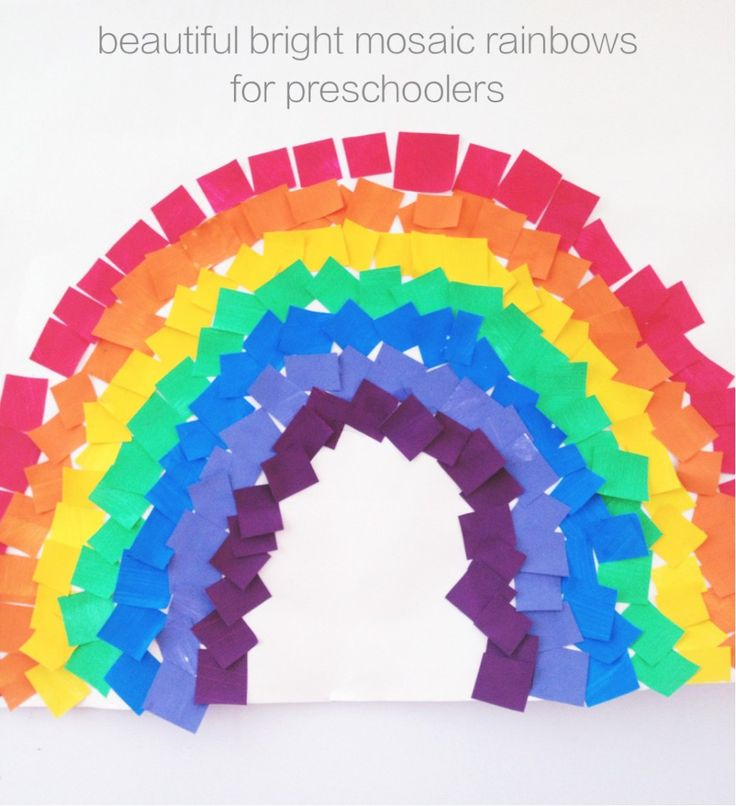 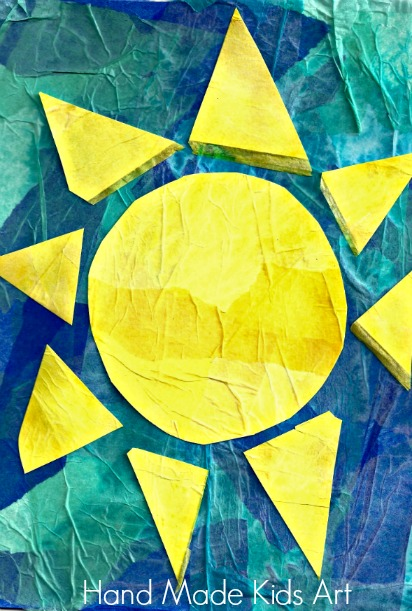 English / GeographyMake a weather chart and keep a record of the weather every day. D/TMake a rain gauge to help collect rain.ResearchResearch online, look in books or talk to family members about what you might see in the sky during the day/night. Can you name some of the planets and draw one of them? SPAGPractise spelling the days of the week using different writing materials. Monday, Tuesday, Wednesday, Thursday, Friday, Saturday and Sunday.Exploring / MathsGo out on a rainy day to find the biggest, widest and deepest puddle. Can you measure them? 